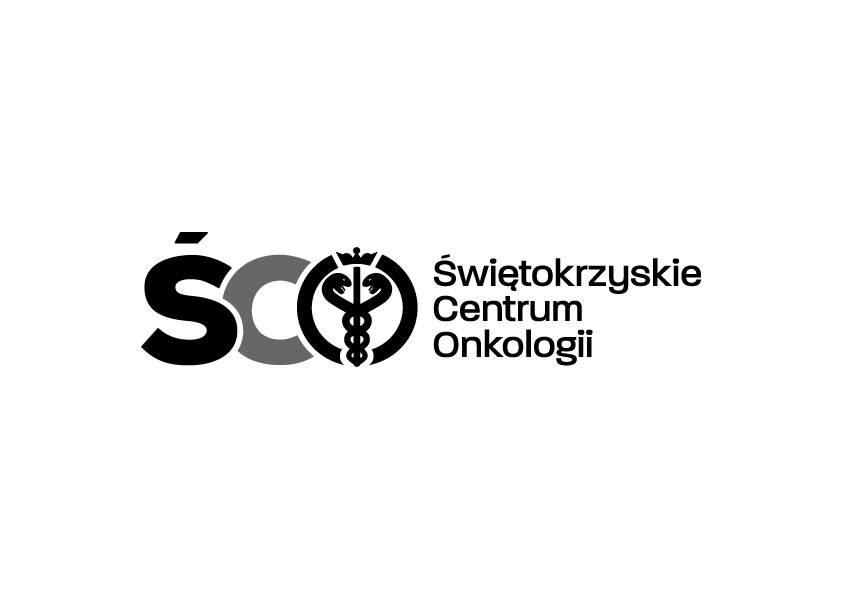 Adres: ul. Artwińskiego 3C, 25-734 Kielce  Sekcja Zamówień Publicznychtel.: (0-41) 36-74-474   fax.: (0-41) 36-74071/481strona www: http://www.onkol.kielce.pl/ Email:zampubl@onkol.kielce.plAZP 241-130/18                                                                          			Kielce, dn. 01.10.2018 r.					WSZYSCY  WYKONAWCY						     WYJAŚNIENIA DOTYCZĄCE SIWZ	Przetarg nieograniczony powyżej 221 tys. euro Zakup sprzętu i wyposażenia z przeznaczeniem dla Kliniki Hematologii i Transplantacji Szpiku Świętokrzyskiego Centrum Onkologii w Kielcach.Ogłoszenie o przetargu opublikowane zostało w Dzienniku Urzędowym Unii Europejskiej 
nr  2018/S 175-396359 z dnia 12-09-2018 r.Na podstawie Art. 38 ust. 2 ustawy Prawo zamówień publicznych (Dz. U. z 2017 r. poz. 1579), Zamawiający przekazuje treść zapytań dotyczących zapisów SIWZ wraz z wyjaśnieniami.W przedmiotowym postępowaniu wpłynęły następujące pytania:Pakiet 1Czy Zamawiający wymaga przedłużenia okresu gwarancji komory laminarnej do 5 lat?Odpowiedź: Zamawiający podtrzymuje zapisy SIWZ.Czy Zamawiający zgadza się na dostarczenie komory, która nie posiada informacji o czasie pracy filtrów HEPA oraz oceny stanu filtrów? Stan zużycia filtrów oraz ocena stanu filtrów jest oceniana przez wykwalifikowany serwis przy użyciu testu aerozolowego, stan zużycia filtrów jest zależny od czasu pracy komory oraz od materiału, z którym pracuje Użytkownik. Czas pracy instrumentu a tym samym czas pracy filtrów HEPA wyrażony jest w czasie pracy wentylatora.Odpowiedź: Zamawiający wyraża zgodę.Pakiet 4Czy Zamawiający dopuści zaoferowanie uchwytu filtrów 45 mm zamiast 35 mm?Odpowiedź: Zamawiający wyraża zgodę.Czy Zamawiający dopuści zaoferowanie oświetlacza fluorescencyjnego prostego bez przesłony aperturowej?Odpowiedź: Zamawiający wyraża zgodę.Pozostałe zapisy SIWZ pozostają bez zmian. Modyfikacja jest wiążąca dla wszystkich uczestników postępowania. 			Z poważaniem								Z-ca Dyrektora ds. Techniczno-Inwestycyjnych 									mgr inż. Wojciech Cedro	